CLIC et CLOCUn matin de printemps,Clic et ClocSont devenus les meilleurs amis du monde.Cric croc,Parce que c’était Clic.Croc, cric,Parce que c’était Cloc.Depuis,On ne voit jamaisClic sans Cloc.Ni Cloc sans Clic.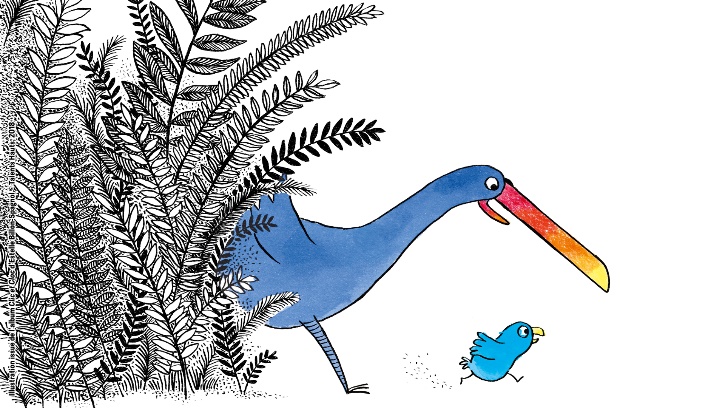 Nous sommes Clic et ClocUne amitié dure comme du rocNous sommes Cloc et ClicDes plumes, deux becs, jamais de hic !CLIC et CLOCUn matin de printemps,Clic et ClocSont devenus les meilleurs amis du monde.Cric croc,Parce que c’était Clic.Croc, cric,Parce que c’était Cloc.Depuis,On ne voit jamaisClic sans Cloc.Ni Cloc sans Clic.Nous sommes Clic et ClocUne amitié dure comme du rocNous sommes Cloc et ClicDes plumes, deux becs, jamais de hic !